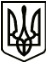 МЕНСЬКА МІСЬКА РАДА(дванадцята сесія восьмого скликання) РІШЕННЯ26 жовтня 2021 року	м. Мена	№ 604Про затвердження проєктів землеустрою щодо відведення земельних ділянок у власність для ведення особистого селянського господарства на території Менської міської територіальної громадиРозглянувши звернення громадян щодо затвердження проєктів землеустрою та передачі у власність земельних ділянок для ведення особистого селянського господарства на території Менської міської територіальної громади, керуючись ст. 26 Закону України «Про місцеве самоврядування в Україні» та ст. ст. 12, 116, 118, 121, 126 Земельного кодексу України, Законом України  «Про землеустрій» Менська міська рада ВИРІШИЛА:Затвердити проєкти землеустрою щодо відведення земельних ділянок по передачі у приватну власність для ведення особистого селянського господарства на території Менської міської територіальної громади: Філоненку Сергію Володимировичу, площею 0,9000 га кадастровий 
№ 7423088200:02:000:0988, за межами с. Слобідка;Брухну Андрію Анатолійовичу, площею 1,0000 га кадастровий 
№ 7423084000:04:000:0193, за межами с. Покровське;Постол Юлії Віталіївні, площею 1,5000 га кадастровий 
№ 7423055700:05:000:0975, за межами смт Макошине;Ілленко Наталії Володимирівні, площею 0,8000 га кадастровий 
№ 7423085901:01:001:0212, в межах с. Ліски;Корюковцю Тарасу Дмитровичу (учаснику бойових дій), площею 2,0000 га кадастровий № 7423083500:05:000:0479, за межами с. Дягова;Кубай Ганні Володимирівні, площею 0,4500 га кадастровий 
№ 7423081501:01:002:0066, в межах с. Бірківка;Марченку Артему Володимировичу (учаснику бойових дій), площею 2,0000 га кадастровий № 7423088500:10:000:0783, за межами с. Стольне;Щербі Віктору Володимировичу, площею 0,8000 га кадастровий 
№ 7423087601:01:001:0190, в межах с. Семенівка;Дудку Олексію Івановичу, площею 0,2842 га кадастровий 
№ 7423087601:01:001:0189, в межах с. Семенівка;Печерскій Тетяні Миколаївні, площею 0,2263 га кадастровий 
№ 7423087601:01:001:0192, в межах с. Семенівка;Примак Оксані Миколаївні, площею 0,5000 га кадастровий 
№ 7423087601:01:001:0191, в межах с. Семенівка;Шульзі Катерині Петрівні, площею 1,9000 га кадастровий 
№ 7423087600:05:000:0159, за межами с. Семенівка;Бабенку Тарасу Леонідовичу, площею 1,9200 га кадастровий 
№ 7423087600:05:000:0160, за межами с. Семенівка;Харченко Юлії Борисівні, площею 0,6122 га кадастровий 
№ 7423088500:05:000:0596, за межами с. Стольне;Антоненку Олександру Івановичу, площею 0,8664 га кадастровий 
№ 7423088500:10:000:0779, за межами с. Стольне;Дей Надії Василівні, площею 1,2700 га кадастровий 
№ 7423088500:10:000:0780, за межами с. Стольне;Галеті Інні Вікторівні, площею 1,3096 га кадастровий 
№ 7423084000:03:000:0450 за межами с. Покровське;Ткаченко Людмилі Олександрівні, площею 0,8789 га кадастровий № 7423088001:01:002:0174 в межах с. Синявка;Костюченко Юліані Анатоліївні, площею 0,6834 га кадастровий 
№ 7423087600:06:000:0027 в межах с. Семенівка;Крисіну Сергію Вікторовичу (учаснику бойових дій), площею 2,0000 га кадастровий № 7423081000:03:000:1018, за межами с. Блистова;Гринько Тетяні Миколаївні, площею 0,9000 га кадастровий № 7423081001:01:002:0373, в межах с. Блистова;Руденку Олександру Олександровичу, площею 0,4714 га кадастровий номер 7423085901:01:001:0215, в межах с. Ліски.2. Передати у приватну власність земельні ділянки, для ведення особистого селянського господарства на території Менської міської територіальної громади:1)	Філоненку Сергію Володимировичу, площею 0,9000 га кадастровий № 7423088200:02:000:0988, за межами с. Слобідка;2)	Брухну Андрію Анатолійовичу, площею 1,0000 га кадастровий 
№ 7423084000:04:000:0193, за межами с. Покровське;Постол Юлії Віталіївні, площею 1,5000 га кадастровий 
№ 7423055700:05:000:0975, за межами смт Макошине;Ілленко Наталії Володимирівні, площею 0,8000 га кадастровий 
№ 7423085901:01:001:0212, в межах с. Ліски; Корюковцю Тарасу Дмитровичу (учаснику бойових дій), площею 2,0000 га кадастровий № 7423083500:05:000:0479, за межами с. Дягова;Кубай Ганні Володимирівні, площею 0,4500 га кадастровий 
№ 7423081501:01:002:0066, в межах с. Бірківка;Марченку Артему Володимировичу (учаснику бойових дій), площею 2,0000 га кадастровий № 7423088500:10:000:0783, за межами с. Стольне;Щербі Віктору Володимировичу, площею 0,8000 га кадастровий 
№ 7423087601:01:001:0190, в межах с. Семенівка;Дудку Олексію Івановичу, площею 0,2842 га кадастровий 
№ 7423087601:01:001:0189, в межах с. Семенівка;Печерскій Тетяні Миколаївні, площею 0,2263 га кадастровий 
№ 7423087601:01:001:0192, в межах с. Семенівка;Примак Оксані Миколаївні, площею 0,5000 га кадастровий 
№ 7423087601:01:001:0191, в межах с. Семенівка;Шульзі Катерині Петрівні, площею 1,9000 га кадастровий 
№ 7423087600:05:000:0159, за межами с. Семенівка;Бабенку Тарасу Леонідовичу, площею 1,9200 га кадастровий 
№ 7423087600:05:000:0160, за межами с. Семенівка;Харченко Юлії Борисівні, площею 0,6122 га кадастровий 
№ 7423088500:05:000:0596, за межами с. Стольне;Антоненку Олександру Івановичу, площею 0,8664 га кадастровий 
№ 7423088500:10:000:0779, за межами с. Стольне;Дей Надії Василівні, площею 1,2700 га кадастровий 
№ 7423088500:10:000:0780, за межами с. Стольне;Галеті Інні Вікторівні, площею 1,3096 га кадастровий 
№ 7423084000:03:000:0450 за межами с. Покровське;Ткаченко Людмилі Олександрівні, площею 0,8789 га кадастровий № 7423088001:01:002:0174, в межах с. Синявка;Костюченко Юліані Анатоліївні, площею 0,6834 га кадастровий 
№ 7423087600:06:000:0027, в межах с. Семенівка;Крисіну Сергію Вікторовичу (учаснику бойових дій), площею 2,0000 га кадастровий № 7423081000:03:000:1018, за межами с. Блистова.Гринько Тетяні Миколаївні, площею 0,9000 га кадастровий № 7423081001:01:002:0373, в межах с. Блистова;Руденку Олександру Олександровичу, площею 0,4714 га кадастровий номер 7423085901:01:001:0215, в межах с. Ліски.3. Контроль за виконанням рішення покласти на заступника міського голови з питань діяльності виконавчих органів ради В.І. Гнипа.Міський голова	Геннадій ПРИМАКОВ